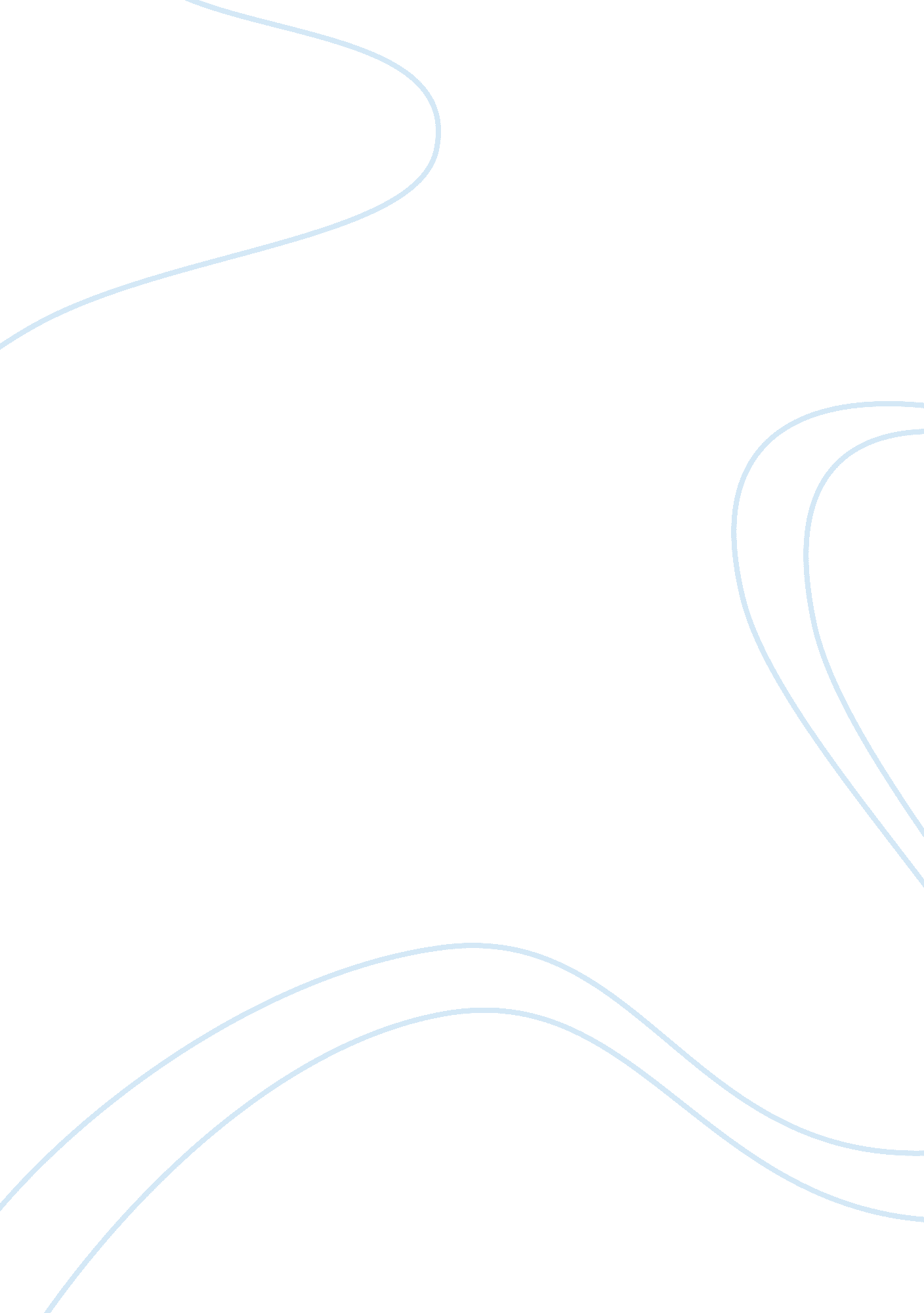 What do you think are to you the ingredients to successful intimacy relationshipPsychology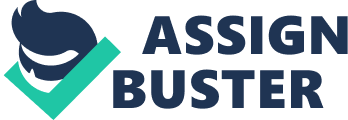 What do you think are to you the ingredients to successful intimacy relationship? There are several aspects and ingredients to make a successful intimacy relationship. First of all, the success of intimacy depends on which whom he or she is going to have intimacy. The personality and attitude of couple determine whether the intimacy will reach success or not. I believe that main rule in an successful intimacy is when a couple is open minded, who can communicate with each other about everything, not just them but the whole World around them. Communication is very important, it is the key because it allows understanding what the other person is like, what does she or him feels and what are their expectations towards each other. Also, mainly the way how couple behaves is very important. The sensitivity, honesty, appropriation and romanticism of the couples makes intimacy relationship more valuable and worthy. To me, the most important ingredient to intimacy relationship is the honesty, and appropriation to each other. I would never let myself go into any relationship not based on honesty. A lie will always go out to sunshine and there is no way you can hide anything. Moreover, the appearance of a mate plays one of the ingredient of intimacy relationship. A handsome, good- looking, stylish, nice smelling with good body size not very mascular, shortly speaking attractive mate will trigger my attention and inspire the relationship. However, I must add that the intelligence would be needed too along with his attractiveness because without it the intimacy might and probably will not become successful. Lastly, in addition I would also consider the reliability, honesty and trust n a relationship have a great influence on the successful intimacy. I believe that the honesty is the fundamental of the successful relationship and when there is honesty partners feel more comfortable, and no matter what situation they are happened to be, honesty will give them strength to fight for them. Also space, values, respect are also considerable, since if you value other person thoughts, his or her family and all the traditions and rule that person grew up with you will understand much more about that person. Concluding, I will say that the psychology and attitude of a couple would have greater influence on the spirit of intimacy rather than the appearance. The look of a couple is important, but not as important as their personality, since everybody is getting older and older every year and our appearance is keep changing. I think that whatever a person have inside him is the ingredient for the successful intimacy relationship. 